Publicado en  el 18/11/2015 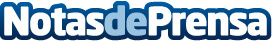 Banco Sabadell y Barcelona Global presentan la segunda edición del International Talent MonitorDatos de contacto:Nota de prensa publicada en: https://www.notasdeprensa.es/banco-sabadell-y-barcelona-global-presentan-la_1 Categorias: Finanzas http://www.notasdeprensa.es